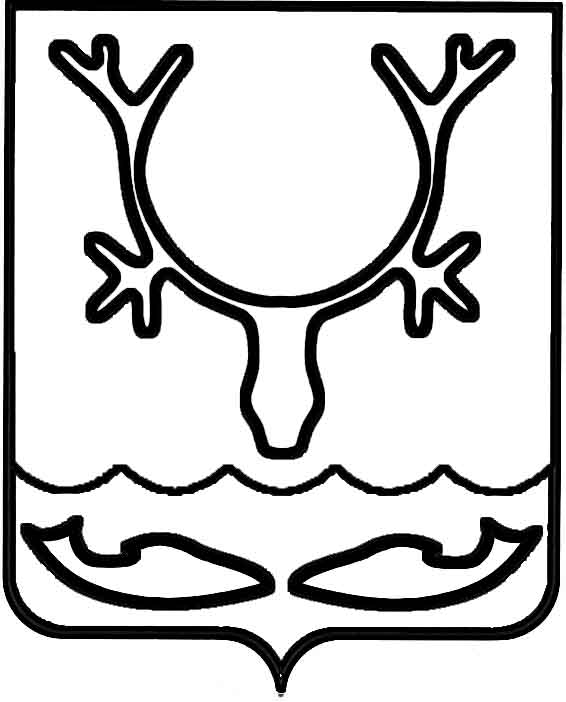 Администрация МО "Городской округ "Город Нарьян-Мар"ПОСТАНОВЛЕНИЕот “____” __________________ № ____________		г. Нарьян-МарО внесении изменений в административный регламент по предоставлению муниципальной услуги "Предоставление  информации об объектах, находящихся              в муниципальной собственности" В соответствии с Федеральным законом от 27.07.2010 № 210-ФЗ                   "Об организации предоставления государственных и муниципальных услуг", постановлением Администрации МО "Городской округ "Город Нарьян-Мар"             от 06.05.2015 № 559 "Об утверждении Перечня муниципальных услуг, оказываемых Администрацией МО "Городской округ "Город Нарьян-Мар", предоставление которых может быть организовано по принципу "одного окна"          на базе многофункционального центра" Администрация МО "Городской округ "Город Нарьян-Мар"П О С Т А Н О В Л Я Е Т:1.	Внести в административный регламент по предоставлению муниципальной услуги "Предоставление информации об объектах, находящихся       в муниципальной собственности", утвержденный постановлением Администрации МО "Городской округ "Город Нарьян-Мар" от 30.11.2012 № 2489, изменения:1.1.	Пункт 1.3.1. подраздела 1.3. раздела 1 дополнить абзацем следующего содержания:"Местонахождение казенного учреждения Ненецкого автономного округа "Многофункциональный центр Ненецкого автономного округа": Ненецкий автономный округ, г. Нарьян-Мар, ул. Ленина, д. 27В, телефон 8(81853) 2-16-14, адрес официального сайта в информационно-телекоммуникационной сети Интернет:www. mfc.adm-nao.ru., график работы: ежедневно с 9.00 часов до 20.00 часов.".1.2.	В пункте 1.3.6. подраздела 1.3. раздела 1 слова "Портал органов государственной власти Ненецкого автономного округа" заменить словами "Региональный портал государственных и муниципальных услуг"                                в соответствующем падеже.1.3.	В пункте 2.5.1. подраздела 2.5. раздела 2 абзац 5 изложить в следующей редакции:"- приказ Министерства экономического развития Российской Федерации         от 30.08.2011 № 424 "Об утверждении порядка ведения органами местного самоуправления реестров муниципального имущества".". 1.4.	Пункт 2.6.3. раздела 2 подраздела 2.6. дополнить абзацами следующего содержания:	"	-	через многофункциональный центр предоставления государственных и муниципальных услуг;	-	через Региональный портал государственных и муниципальных услуг.".1.5.	Пункт 2.17.2. подраздела 2.17. раздела 2 изложить в следующей редакции:"Предоставление муниципальной услуги в многофункциональном центре и электронной форме предусмотрено.Предоставление муниципальной услуги в многофункциональном центре осуществляется в соответствии с соглашением о взаимодействии, заключенным между многофункциональным центром и Администрацией МО "Городской округ "Город Нарьян-Мар".".2.	Настоящее постановление вступает в силу с момента его официального опубликования и подлежит размещению на официальном сайте Администрации МО "Городской округ "Город Нарьян-Мар".0708.2015921Глава МО "Городской округ "Город Нарьян-Мар" Т.В.Федорова